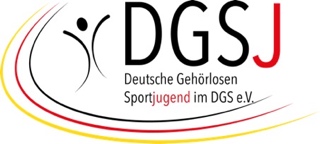  D I G I T A L  A U S F Ü L L E N / A N K R E U Z E N                                                    und dann per Mail zurücksendenNach der Anmeldung erhalten Sie von uns Spielplan und sowie Regelung des Turniers!!! Im Juli bekommen Sie von uns einen Spielplan!!!!!! Bei Absage wird das Geld nicht zurückerstattet!!!Datum, Ort	 						UnterschriftU15 Fußballturnier08.08.+09.08.2020In Baunatal Verein / Name:Abteilungsleiter/in:Straße/Str.:PLZ/Wohnort:Fax:E-Mail:Jugend (10-14 J.)Startgebühr 50 €